Révisions grammaticales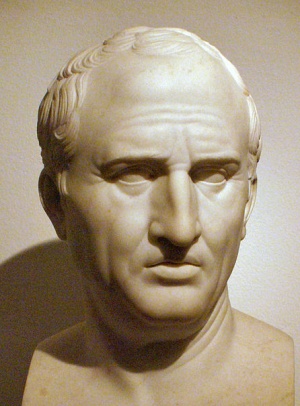 1) Conjugaisons/déclinaisonsNoms/Pronoms2) Principaux emplois des cas (en particulier datif et ablatif)cf livre de terminale p.158 à 160Mise au point: les compléments de lieuxMise au point: les compléments de tempsL'ablatif marque la date: tertia hora veniet: il viendra à la troisième heure.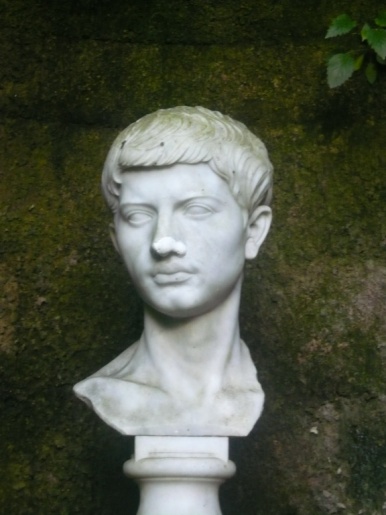 L'ablatif indique aussi en combien de temps une action a été accompli: Tribus annis bellum perfecit: il acheva la guerre en trois ans.L'accusatif marque la durée: tres annos regnavit: il a régné trois ans.3) Comparatif et superlatif: formation-compléments (p.161 §3)4) Ordre et défense: p.168 § 175) Ablatif absolu: p.160 § 6Nuntiato adventu CaesarisRomulo regnanteCicerone consule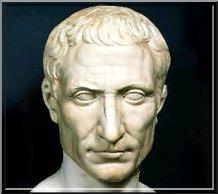 6) Cas du passif:Passif “véritable”:Amor a patre (je suis aimé par mon père): complément d’agent personne: ab + ablatifMaerore conficior (Je suis accablée par le chagrin): complément d’agent objet: ablatif sans préposition.Passif personnelDicunt Homerum caecum fuisse: on dit qu’Homère était aveugle.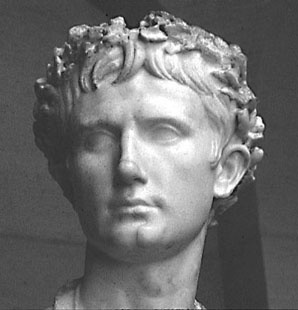 Homerus dicitur caecus fuisse: littéralement: Homère est dit avoir été aveugle.Passif impersonnel: permet de traduire “on”, y compris pour des verbes intransitifsPugnatur: on combat; Itur: on va.7) La proposition infinitive: p.170 §19 et 21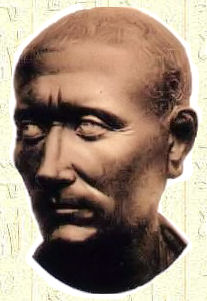 Sujet à l’accusatif Toujours expriméVerbe à l’infinitifEmploi: après des verbes signifiant: dire/penser/croirecertains verbes de volonté (ex: jubeo, j’ordonne)locutions et verbes impersonnels: turpe est pueros mentiri: il est honteux que                                  les enfants mentent.verbes de sentiments: gaudeo, se réjouir de ; mirari, s’étonner de, etc.Temps: 8) Les sens de ut /cum (p.175 §30: ut; p.176 §32: cum)9) Les propositions complétives (autres que les infinitifs) p. 169 § 19Les interrogatives indirectes: mot interrogatif + subjonctifverbes de souhait, prière, effort: ut + subjonctif (négation ne)verbes de crainte: ne+ subjonctif (négation ne non)verbes d’événement: ut + subjonctif (négation ut non)verbes d’empêchement: ne, quin, quominus + subjonctifLa concordance des temps (obligatoire)10) Les propositions circonstancielles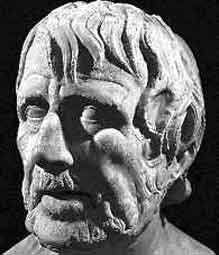 11) Les propositions circonstancielles conditionnelles p.   §2812) Gérondif et adjectif verbalLe gérondif:1) Le but à l’accusatif: Legit ad discendum: il lit pour apprendre.2) Le complément de nom avec le génitif: tempus legendi: le temps de lire; cupidus videndi désireux de voir3) Le complément de moyen avec l’ablatif: fabricando fit faber, c’est en forgeant que l’on devient forgeron.L’adjectif verbal:1) l’adjectif verbal d’obligation (avec le verbe être exprimé): sens passif, datif d’intérêtMihi colenda est virtus: la vertu est devant être cultivée dans mon intérêt= je dois cultiver la vertu.Il existe aussi un adjectif verbal d’obligation employé au passif impersonnel: pugnandum est: on doit combattre.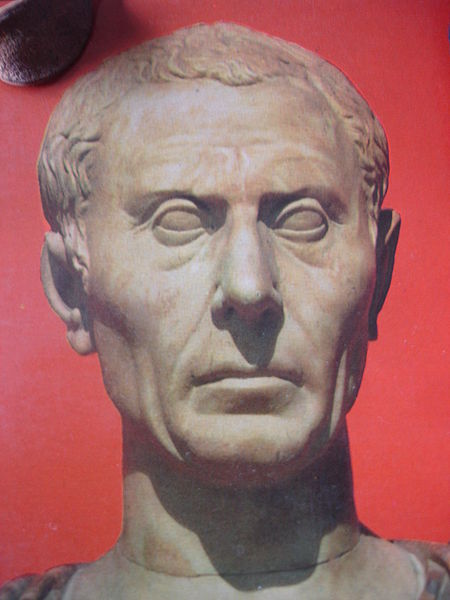 2) Affaiblissement de cette valeur d’obligation: l’adjectif verbal marquant le but ou l’intention (toujours avec des verbes signifiant donner, remettre, confier, s’occuper de).Dedit mihi libros legendos: il m’a donné des livres à lire.Tradidit mihi pueros educandos: il m’a confié des enfants à éduquerCaesar pontem faciendum curavit: César s’occupa d’un pont à construire.3) L’adjectif verbal remplaçant un gérondif quand celui-ci est suivi d’un accusatif. Formule “Tempus legendi historiam” remplacée par “tempus legendae historiae” (On conserve le cas du gérondif, on prend le nombre et le genre du COD  et toute l’expression (le gérondif et son COD) se mettent au même cas, genre et nombre .Cupidus videndi urbem devient cupidus videndae urbisLegendo historias devient legendis historiis.13) Les relatives au subjonctif (Grammaire p.164 §9)Le mode habituel des propositions relatives est l’indicatif. l’emploi du subjonctif dans une relative implique une nuance circonstancielle qu’il convient de traduire.Valeur finale, causale, concessive ou consécutive.A retenir:sunt qui + subjonctif: il y a des gens qui...Nemo est qui +subjonctif: il n’y a personne qui...14) Le discours indirect (p. 174 § 29)Les paroles sont rapportées après un verbe introducteur (“dixit”).La concordance des temps est obligatoire.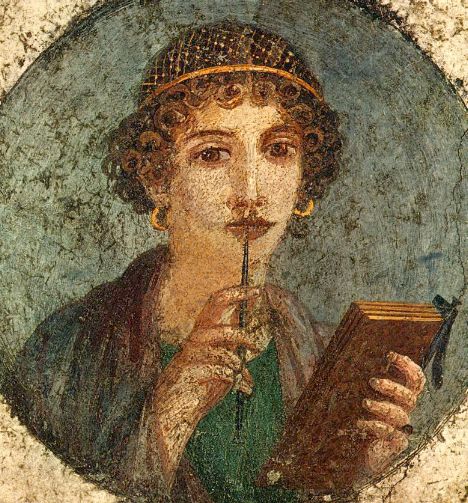 UBI (lieu où l’on est)QUO (lieu où l’on va)UNDE (lieu d’où l’on vient)QUA (lieu par où l’on passe)Noms de villes et de petites îles de la 1 et 2 déclinaisonsLocatifRomae vixit, Lugduni mortuus est Il a vécu à Rome, il est mort à LyonNoms de villesAblatif sans prépositionCarthagine vixit HannibalHannibal a vécu à CarthageAccusatif sans préposition:Romam imusNous allons à RomeAblatif sans prépositionRoma proficiscitur il part de RomePer + accusatifLieuxin + ablatifFlores sunt in hortoDes fleurs sont dans le jardin.in + accusatifa ou ab + ablatifPer + accusatif(Sauf pont, route, voie: ablatif seul: ibam via sacra, j’allais par la voie sacrée).OrdreDéfense2èmes personnesImpératif: lege, legiteDic, duc, fac, ferNoli, nolite + infinitif (Noli tangere)ouNe + subjonctif parfait: ne feceris, ne dixeris1 et 3 èmes personnesSubjonctif présentFaciamusEamusNe + subjonctif présentNe hoc faciamus. Dico je disme venireque je viensconcomittance proposition principale et proposition subordonnée.me venisseque je suis venuAntériorité de la subordonnéeme venturum esseque je viendraiAntériorité de la principaleDicebamJe disaisme venireque je venaisconcomittance proposition principale et proposition subordonnée.me venisseque j’étais venuAntériorité de la subordonnéeme venturum esseque je viendraisAntériorité de la principalePrincipaleSubordonnéePrésent: timeo: je crainsNe veniatSubjonctif présentQu’il ne viennePrésent: timeo: je crainsNe veneritSubjonctif parfaitQu’il ne soit venu  Passé: timebam: je craignais Ne veniretSubjonctif imparfaitQu’il ne viennePassé: timebam: je craignaisNe venissetSubjonctif Plus que parfaitQu’il ne soit venuTempsIndicatif ou subjonctif selon le mot subordonnant. (Nuances particulières avec certains mots subordonnants qui admettent les deux possibilités; vérifier avec le dictionnaire).CauseConcessionComparaisonButut + subjonctif (négation ne)Conséquenceut + subjonctif (négation ut non) La proposition consécutive est souvent annoncée dans la principale par “sic”.Réel Si les dieux existent, ils sont bonsSi sunt dei, sunt boniPrésent de l’indicatifEventuel Si tu viens , je serai contentSi venies (veneris), laetus eroFutur de l’indicatif dans la principale, futur de l’indicatif (ou futur antérieur) dans la subordonnéePotentielSi tu venais un jour, je serais contentSi venias, laetus simSubjonctif présentIrréel du présentSi tu venais (maintenant) je serais contentSi venires, laetus essemSubjonctif imparfaitIrréel du passéSi tu étais venu, j’aurais été contentSi venisses, laetus fuissemSubjonctif plus que parfaitDiscours directDiscours indirectA Indépendantes et principales 1) Affirmatives et négatives à l'indicatifPropositions infinitives 2) Interrogations directes Interrogations indirectes (emploi du subjonctif) 3) Ordre et défense: emploi du subjonctif ou de l'impératifEmploi du subjonctifB Subordonnées1) InfinitivesPas de changements2) Subordonnées au subjonctifPas de changements3) Subordonnées à l'indicatif (circonstancielles ou relatives) Passent au subjonctif